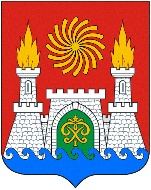 СОБРАНИЕ ДЕПУТАТОВ ВНУТРИГОРОДСКОГО РАЙОНА «КИРОВСКИЙ РАЙОН» ГОРОДА МАХАЧКАЛЫ    «27» сентября 2018г.	                          			                                        № 32-1РЕШЕНИЕО назначении публичных слушаний по проекту Решения Собрания внутригородского района «Кировский район» г. Махачкалы о внесении изменений и дополнений в Устав внутригородского района «Кировский район» г. МахачкалыРЕШАЕТ:         I. Принять проект Решения Собрания депутатов внутригородского района «Кировский район» г. Махачкалы «О внесении изменений и дополнений в Устав внутригородского района «Кировский район» города Махачкалы (Приложение №1).      II. Опубликовать текст проекта Решения Собрания депутатов внутригородского района «Кировский район» города Махачкалы «О внесении изменений и дополнений в Устав внутригородского района «Кировский район» города Махачкалы в  газете «Махачкалинские известия» и разместить его на официальном сайте в сети «Интернет»   28.09.2018 г. (Приложение № 1).      III. С целью организации и проведения публичных слушаний, в том числе осуществления работы по учету предложений граждан по проекту Решения создать рабочую группу в составе 6 членов (далее – организатор). (Приложение № 2).      IV. Установить,   что   предложения   граждан   по внесению изменений и дополнений в    Устав внутригородского района «Кировский район» города Махачкалы принимаются организатором в письменном виде в произвольной форме, в форме почтовых отправлений  по  адресу: г.  Махачкала,  ул. Керимова 23, Собрание депутатов внутригородского района «Кировский район» города Махачкалы и на электронный адрес: krsobr@mail.ru или по телефону: 69-50-09 с 28.09.2018 г. по 15.10.2018 г. Также предложения рабочей группой принимаются в кабинете 1-го заместителя председателя Собрания депутатов внутригородского района (2 этаж) Администрации Кировского района города Махачкалы с 9.00 до 17.00 часов в рабочие дни. Иная необходимая информация может быть получена по контактному номеру: 8(722) 69-50-09.         VI. Для обсуждения проекта Решения с участием жителей района, назначить публичные слушания на 15.10.2018 г. в 15.00 ч. в актовом зале Администрации Кировского района города Махачкалы по адресу: г. Махачкала, ул. Керимова, 23.Организатору, указанному в пункте III настоящего Решения, организовать проведение публичных слушаний в соответствии с порядком, утвержденным Решением Собрания депутатов внутригородского района «Кировский район» города Махачкалы № 2-6 от 07.10.2015г. «Об утверждении Положения «О порядке и организации проведения  публичных слушаний во внутригородском районе «Кировский район» города Махачкалы».      VII. Публичные слушания проводятся на территории внутригородского района «Кировский район» г. Махачкалы.     VIII. Решения, принятые на публичных слушаниях, опубликовать в газете«Махачкалинские известия».       IX.	Настоящее   Решение   вступает   в   силу   со   дня   его   официального опубликования в газете «Махачкалинские известия».Глава Кировского района	                 С. СагидовПредседатель Собрания                                                                                    Э. Абиева                                                                                               Приложение № 1                                                                                                к Решению Собрания депутатов                                                                                                    внутригородского района                                                                                                 «Кировский район»                                                                                                 города Махачкалы                                                                                                     № 32-1 от  27.09.2018 г.СОБРАНИЕ ДЕПУТАТОВ ВНУТРИГОРОДСКОГО РАЙОНА «КИРОВСКИЙ РАЙОН» ГОРОДА МАХАЧКАЛЫРЕШЕНИЕ                                                                            О внесении изменений и дополнений                                                                            в Устав внутригородского района                                                                           «Кировский район» города МахачкалыРуководствуясь статьей 44 Федерального закона от 06.10.2003г. №131-ФЗ «Об общих принципах организации местного самоуправления в Российской Федерации», учитывая изменения, внесенные Федеральными законами, от 05.02.2018г №15-ФЗ, №83-ФЗ, от 18.04.2018г.  №244-ФЗ, от 29.07.2018, № 307-ФЗ, от 03.08.2018г. №392-ФЗ, от 29.12.2017 г. №455-ФЗ, от 29.12.2017 г. №463-ФЗ в Федеральный закон от 06.10.2003г. №131-ФЗ «Об общих принципах организации местного самоуправления в Российской Федерации», Собрание депутатов внутригородского района «Кировский  район» города МахачкалыРешает:      I. Внести в Устав муниципального образования внутригородской района «Кировский район» города Махачкалы следующие изменения и дополнения:          1) в части 3 статьи 1 слова «Законом Республики Дагестан от 13.01.2005 № 6 «О статусе и     границах муниципальных образований Республики Дагестан» заменить словами «Законом Республики Дагестан от 13.01.2005 № 6 «О статусе муниципальных образований Республики Дагестан»;            2) в  статье 6:   а) пункт 11 части 1 дополнить словом «(волонтерства)»;  б) дополнить частью 4 следующего содержания:"4. В случае, если в соответствии с федеральным законом и (или) законами субъектов Российской Федерации полномочия федеральных органов государственной власти, органов государственной власти субъектов Российской Федерации переходят к органам местного самоуправления, правовые акты органов исполнительной власти РСФСР, правовые акты федеральных органов исполнительной власти, правовые акты краевых, областных, городских (городов республиканского подчинения) Советов народных депутатов или их исполнительных комитетов, краевых, областных, городских (городов федерального значения) администраций, правовые акты органов государственной власти субъектов Российской Федерации, полномочия по принятию которых перешли к органам местного самоуправления, действуют в части, не противоречащей законодательству Российской Федерации, до принятия органами местного самоуправления и вступления в силу муниципальных правовых актов, регулирующих соответствующие правоотношения. Со дня вступления в силу муниципальных правовых актов, регулирующих соответствующие правоотношения, ранее принятые правовые акты органов исполнительной власти РСФСР, правовые акты федеральных органов исполнительной власти, правовые акты краевых, областных, городских (городов республиканского подчинения) Советов народных депутатов или их исполнительных комитетов, краевых, областных, городских (городов федерального значения) администраций, правовые акты органов государственной власти субъектов Российской Федерации, которыми урегулированы такие правоотношения, не применяются.В случае, если в соответствии с федеральным законом или законами субъектов Российской Федерации полномочия органов местного самоуправления переходят к федеральным органам государственной власти или органам государственной власти субъектов Российской Федерации, правовые акты органов исполнительной власти РСФСР, правовые акты федеральных органов исполнительной власти, правовые акты краевых, областных, городских (городов республиканского подчинения) Советов народных депутатов или их исполнительных комитетов, краевых, областных, городских (городов федерального значения) администраций, правовые акты органов государственной власти субъектов Российской Федерации, правовые акты местных Советов народных депутатов и местных администраций районов, городов, районов в городах, поселков, сельсоветов, сельских населенных пунктов, муниципальные правовые акты, полномочия по принятию которых перешли к федеральным органам государственной власти, органам государственной власти субъектов Российской Федерации, действуют в части, не противоречащей законодательству Российской Федерации, до принятия федеральными органами государственной власти, органами государственной власти субъектов Российской Федерации и вступления в силу правовых актов Российской Федерации, правовых актов субъектов Российской Федерации, регулирующих соответствующие правоотношения. Со дня вступления в силу правовых актов Российской Федерации, правовых актов субъектов Российской Федерации, регулирующих соответствующие правоотношения, ранее принятые правовые акты органов исполнительной власти РСФСР, правовые акты федеральных органов исполнительной власти, правовые акты краевых, областных, городских (городов республиканского подчинения) Советов народных депутатов или их исполнительных комитетов, краевых, областных, городских (городов федерального значения) администраций, правовые акты органов государственной власти субъектов Российской Федерации, правовые акты местных Советов народных депутатов и местных администраций районов, городов, районов в городах, поселков, сельсоветов, сельских населенных пунктов, муниципальные правовые акты, которыми урегулированы такие правоотношения, не применяются.";3) часть 1. статьи 7 дополнить пунктом 6 следующего содержания:«6) осуществление мероприятий по защите прав потребителей, предусмотренных Законом Российской Федерации от 7 февраля 1992 года N 2300-1 "О защите прав потребителей»;4) в статье 23:а) часть 6 дополнить пунктом 10.1 следующего содержания:«10.1) утверждение правил благоустройства территории внутригородского района»;б) пункт 3 части 14 изложить в следующей редакции:«3) преобразования внутригородского района, осуществляемого в соответствии со статьей 13 Федерального закона от 06.10.2003 № 131-ФЗ, а также в случае упразднения внутригородского района;»; в) дополнить частью 18 следующего содержания:«18. При формировании Собрания депутатов городского округа с внутригородским делением «город Махачкала» Собрание депутатов внутригородского района «Кировский  район» города Махачкалы делегирует 15 депутатов, избираемых из своего состава.»;5)  статьи 25:а) в части 6.2 слова «проведенной в соответствии с частью 6.2 настоящей статьи» заменить словами «проведенной в соответствии с частью 6.1 настоящей статьи»;б) в пункте 1 части 7 слова "случаев, предусмотренных федеральными законами, и случаев, если участие в управлении организацией осуществляется в соответствии с законодательством Российской Федерации от имени органа местного самоуправления" заменить словами "участия на безвозмездной основе в деятельности коллегиального органа организации на основании акта Президента Российской Федерации или Правительства Российской Федерации; представления на безвозмездной основе интересов муниципального образования в органах управления и ревизионной комиссии организации, учредителем (акционером, участником) которой является муниципальное образование, в соответствии с муниципальными правовыми актами, определяющими порядок осуществления от имени муниципального образования полномочий учредителя организации или управления находящимися в муниципальной собственности акциями (долями участия в уставном капитале); иных случаев, предусмотренных федеральными законами".6) часть 3 статьи 36 изложить в следующей редакции:«3. Для замещения должности муниципальной службы требуется соответствие квалификационным требованиям к уровню профессионального образования, стажу муниципальной службы или работы по специальности, направлению подготовки, знаниям и умениям, которые необходимы для исполнения должностных обязанностей, а также при наличии соответствующего решения представителя нанимателя (работодателя) - к специальности, направлению подготовки.Квалификационные требования к уровню профессионального образования, стажу муниципальной службы или стажу работы по специальности, направлению подготовки, необходимым для замещения должностей муниципальной службы, устанавливаются муниципальными правовыми актами на основе типовых квалификационных требований для замещения должностей муниципальной службы, которые определяются законом Республики Дагестан в соответствии с классификацией должностей муниципальной службы. Квалификационные требования к знаниям и умениям, которые необходимы для исполнения должностных обязанностей, устанавливаются в зависимости от области и вида профессиональной служебной деятельности муниципального служащего его должностной инструкцией. Должностной инструкцией муниципального служащего могут также предусматриваться квалификационные требования к специальности, направлению подготовки.»;II. Направить настоящее   Решение   на   государственную регистрацию в управление Министерства юстиции Российской Федерации по Республики Дагестан.III.Утвердить актуальную редакцию статей Устава.IV. Настоящее Решение вступает в силу со дня официального опубликования в газете «Махачкалинские известия», произведенного после его государственной регистрации Глава Кировского района                                                            С. СагидовПредседатель Собрания                                                                 Э. Абиева                                                                                            Приложение № 2                                                                                                к Решению Собрания депутатов                                                                                                    внутригородского района                                                                                                «Кировский район»                                                                                                 города Махачкалы                                                                                                  № 32-1 27.09.2018 г.Рабочая группапо учету предложений граждан и организации публичных слушаний.1. Алиев Т.С. – 1-ый зам. председателя Собрания, руководитель рабочей группы;2. Алисултанов А.А. – депутат Собрания, председатель постоянной комиссии по местному самоуправлению, законности и межмуниципальному сотрудничеству, заместитель руководителя рабочей группы;3. Ильясов М.С. – депутат Собрания, член рабочей группы;4. Гаджибагомедов И.Р. – депутат Собрания, член рабочей группы;5. Магомедова З.Л. - депутат Собрания, член рабочей группы;6. Мамаев А.О.   –  начальник юридического отдела.                                                                                                  Приложение № 3                                                                                                    к Решению Собрания депутатов                                                                                                    внутригородского района                                                                                                 «Кировский район»                                                                                                  города Махачкалы                                                                                                   № 32-1 от 27.09.2018 г.Порядок проведения публичных слушаний по проекту Решения Собрания депутатов внутригородского района «Кировский район» города Махачкалы «О внесении изменений и дополнений в Устав внутригородского района «Кировский район» города Махачкалы1. Для обсуждения проекта Решения Собрания проводятся публичные слушания.2. Организацию и проведение публичных слушаний, а также сбор и обработку предложений граждан, поступивших в отношении проекта Собрания,  осуществляет председатель комиссии Собрания депутатов внутригородского района «Кировский район» города Махачкалы (далее -  председатель комиссии).3.  В публичных слушаниях вправе принять участие каждый житель внутригородского района.4. На публичных слушаниях по проекту Решения Собрания выступает с докладом и председательствует председатель комиссии (далее председательствующий).5. Для ведения протокола публичных слушаний председательствующий определяет секретаря публичных слушаний.6. Участникам публичных слушаний обеспечивается право высказать свое мнение по проекту Решения Собрания.6.1. Всем желающим выступить предоставляется слово. В зависимости от количества желающих выступить, председательствующий вправе ограничить время любого из выступлений.6.2. Председательствующий вправе принять решение о перерыве в публичных слушаниях и продолжении  их в другое время.6.3. По истечению времени, отведенного председательствующим на проведение публичных слушаний, участники публичных слушаний, которым не было предоставлено слово, вправе представить свои замечания  и предложения в письменном виде.  Устные замечания и предложения по проекту Решения  заносятся в протокол публичных слушаний, письменные замечания и предложения к протоколу, который подписывается председателем и секретарем.7. Поступившие от населения замечания и предложения по проекту Решения, в том числе  в ходе проведения публичных слушаний, носят рекомендательный характер.8. Результаты публичных слушаний в форме итогового документа подписываются председательствующим, и подлежат опубликованию в городской газете.9. Указанные замечания и предложения рассматриваются на заседании Собрания депутатов внутригородского района «Кировский район» города Махачкалы.После завершения рассмотрения замечаний и предложений граждан, а также результатов публичных слушаний Собранием депутатов внутригородского района «Кировский район» города Махачкалы принимается Решение «О внесении изменений и дополнений в Устав внутригородского района «Кировский район» города Махачкалы.367012, Республика Дагестан, г. Махачкала, ул Керимова 23       (8722) 69-31-12, e-mail: krsobr@mail.ru367012, Республика Дагестан, г. Махачкала, ул Керимова 23       (8722) 69-31-12, e-mail: krsobr@mail.ru